BESTEKTEKST – SC 1000 (VOORBOUW SCREEN) Harol of gelijkwaardig											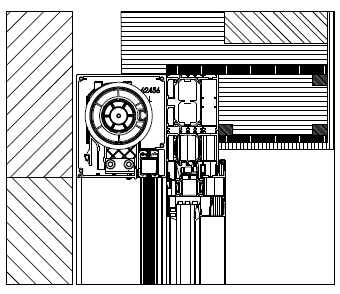 AlgemeenHet  SC1000 Enviro voorbouwscreen is een verticale vlakhangende en oprolbare buitenzonwering, die eerst op een raam gemonteerd wordt, alvorens als geheel met het raam in een gevel geplaatst te worden.  Het screen kan dan onzichtbaar in de spouw verborgen worden zonder koudebrug of perforatie van de bouwschil.  In opgerolde toestand is de onderlat volledig geïntegreerd in de kast.  Bovendien is de doekrol en motor makkelijk toegankelijk.  Optioneel kan de SC1000 voorzien worden van een clipsysteem voor het plaatsen van horren. Een ideale en moderne oplossing voor de strenge EPB eisen bij passieve en lage rendementswoningen.KastDe screenkast is opgebouwd uit 2 delen geëxtrudeerd aluminium : het U-vormig kastprofiel en de daarin scharnierende bodemplaat.  De zijkanten worden afgesloten met zijconsoles, waar een as met doek met behulp van inschuifmodules kan ingeschoven worden. Deze zijconsoles zijn voorzien van een geleiderpin die in de geleiders past. Aan de binnenzijde ervan bevinden opstaande ribben, ééntje waarin de onderlat past en ééntje waarin de inschuifmodule dient geschoven te worden.  Het assembleren gebeurd met inox schroeven.   De kast word voorzien van een poedercoating (kleur te kiezen door de architect).  De afmetingen van de kastdoorsnede bedragen 122 x 140 mm.Oprolas                                                                                                                                                                                            Er zijn verschillende types oprolassen mogelijk, afhankelijk van de doekkeuze en de grootte van het doek.  Elke oprolas is voorzien van een doekgleuf voor de bevestiging van het doek d.m.v. een doekpees.  Aan beide zijdes van de as wordt een conische buisprop geplaatst.  Aan de aandrijfzijde is dit een open buisprop om de motor in te brengen. De oprolassen Ø55 en Ø67 zijn vervaardigd uit geëxtrudeerd aluminium, oprolas Ø78 uit verzinkt staal.Bedieningssysteem :  altijd elektrischHet voorbouwscreen SC1000 Enviro wordt altijd bekeken langs BUITEN !!!  De bediening bestaat standaard uit een ingebouwde asynchrone buismotor.  Voor de bedieningszijde kan er gekozen worden tussen links en rechts.  Aan de gekozen bedieningszijde is er dan de keuze om de kabel via de zijgeleider of via een te boren gat in bovenkant of achterkant van het kastprofiel te laten lopen.  Motor met obstakelherkenning waardoor screen stopt boven hindernis ter bescherming van de doek.  Mogelijke extra’s te voorzien :  Motoren met elektronische afslag.Motoren met ingebouwde ontvanger (IO)Sturing, per lokaal en centraal door windzon automaatTen laste van aannemer : bekabeling  voor de sturing en voeding van de zonweringenOnderlatDe onderlat bestaat uit een tweedelige glijblok links en rechts en een geëxtrudeerd aluminiumprofiel, hetgeen voorzien is van een poedercoating (kleur te kiezen door de architect).  Het profiel is voorzien van een kamer voor een verzwaringsijzer, een sleufje aan de onderzijde voor een dempingsrubber en een doekgleuf voor een schroefloze bevestiging van het doek d.m.v. een doekpees.GeleidersDe geleiders bestaan uit een vast basisdeel en een demonteerbaar scharnierdeel, beide uit geëxtrudeerd aluminium en voorzien van een poedercoating.  In het scharnierdeel bevindt zich een kunststof houder met ritsprofiel welke het doek strak spant. Aan de onderzijde zorgt een eindplaat als begrenzing voor de onderlat.Bij gebruik van horren wordt een clipprofiel gebruikt waarop de geleider wordt vastgeklikt. Uitwendige maten van de geleiders :  122 x 40 mm of 142 x 40 mm bij gebruik van clipprofiel.Door de lipjes  van de houder naast elkaar toe te drukken, kan men eenvoudig de houder met zijn ritsprofiel uit het geleidersprofiel klikken. RVS veertjes zijn voor de duurzaamheid voorzien op het ritsprofiel.WindklasseDeze voldoen aan een windsnelheid klasse 3 – EN13561.                                                                                             Testresultaten volgens WTCB gaan bij constante druk tot 1000Pa (tot >140km/u) en een gemiddelde afmeting van 3,5 x 3mDoekSerge Het is een doorzichtig en lichtremmend weefsel dat bestaat uit glasvezeldraden die vooraf omhuld zijn met kunststof op basis van PVC en gekleurd in de massa. Het weefsel is onvervormbaar, ongevoelig voor vocht en warmte, onbederfelijk en bestand tegen het licht. De verticale zijboorden van het weefsel worden versterkt door een hoogfrequent opgelaste ritssluiting (aan de niet-zichtzijde).  De onderzijde wordt versterkt door een omgelegde versterkingsband. De donkerste zijde wordt aan de buitenzijde of zichtzijde geplaatst. Bij hoogtes groter dan  wordt er een horizontale lasnaad voorzien.Gewicht per m²: ca. 525 gr/m² Dikte: Classificatie tegen brandbaarheid: M1Kleur: te bepalen door de leidinggevende architectSoltis 86 / Soltis 92Het zijn doorzichtige en lichtremmende weefsels, bestaande uit geweven polyesterdraden die onder grote spanning zijn uitgerekt en gefixeerd met een Plastisol-laag.  De weefsels zijn tweezijdig vernist, waardoor de doeken een uitstekende bescherming tegen UV-stralen hebben en waardoor ze vuilafstotend zijn.  De verticale zijboorden van het weefsel worden versterkt door een hoogfrequent opgelaste ritssluiting (aan de niet-zichtzijde).  De onderzijde wordt versterkt door een omgelegde versterkingsband.  Bij hoogtes groter dan  wordt er voor beide een horizontale lasnaad voorzien.Gewicht per m²: ca. 380-420 gr/m² - Dikte: 0,43-0,45 mmClassificatie tegen brandbaarheid: M1/B1Kleur: te bepalen door de leidinggevende architectBlack-out B92 Het is een ondoorzichtig en verduisterend weefsel, bestaande uit geweven polyesterdraden die onder grote spanning zijn uitgerekt en gefixeerd met een Plastisol-laag (Soltis).  Aan de vensterzijde van het doek zit een verduisterende PVC coating.  De verticale zijboorden van het weefsel worden versterkt door een hoogfrequent opgelaste ritssluiting (aan de Soltis-zijde).  De onderzijde wordt versterkt door een omgelegde versterkingsband. Bij hoogtes groter dan 1700 mm wordt er een horizontale lasnaad voorzien.Gewicht per m²: ca. 650 gr/m² Dikte: 0,60 mmClassificatie tegen brandbaarheid: M2Kleur: te bepalen door de leidinggevende architect